LAKSHAY GUPTA                                                                                        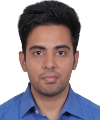 30 Vinobapuri, Lajpat Nagar – II, New Delhi - 110024   Contact: 9958786363; E-mail: lakshaygupta1990@gmail.com 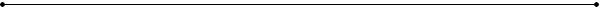 Seeking a challenging and rewarding opportunity with an organization of repute which recognizes and utilizes my true potential while nurturing my analytical skills in the field .SUMMARY OF SKILLSPGDM  (MARKETING) JULY 2016Qualified with graduation  B.Tech (Mechanical Engineering) from Maharshi Dayanand University; accented with latest trends & techniques of the field, having an inborn quantitative aptitude with determination to carve a successful career in the industry.Well developed communication skills with reputation of unwavering accuracy, credibility & integrity, exceptional presentation skills with the ability to perform above expectations. Technical ProficienciesPROFESSIONAL EXPERIENCEMECHMAARK EQUIPMENTS PRIVATE LTD.   ( 1 YEAR)AS SALES ENGINEER_ Air filter                                                                                                                                                            1 August 2014 – july2015.  Planning and organizing the marketing strategies to optimize the sales and to achieve company targets ..   Maximized sales towards various oems , projects, hospital sectors, pharmaceuticals .INDIAMART INTERMESH LTD      (6 months )                                   SEPTEMBER 2015-FEB 2016AS ONLINE SALES  EXECUTIVE HELLOTRADE- ITS A SUBDIVISION OF INDIAMART INTERMESH LTD. .Client servicing, Client Acquisition , Adherance the sales process and requirement.   . Maximized sales towards various by generating By leads ,sales of Buylead packages . ACADEMIC CREDENTIALSPGDM( marketing - distance mode )  JULY 2016B.Tech-Hons. (Mechanical Engineering), 2013Al-Falah School of Engineering & Technology, Maharshi Dayanand University.; 75.78%XII, 2009Dr. Radhakrishnan International School (C.B.S.E); 59%X, 2007Dev Samaj Modern School (C.B.S.E); 61.4%Certified CourseIndustrial Trainings/ProjectAcademic AccoladesAchieved 2nd position in 7th semester during B.Tech studies.                                                                                                              Extra Curricular AccoladesParticipated in various College Level Events such as Technical Exhibition and Quiz Competition held in year 2012.Participated in I.T Quiz organized by Tata Consultancy Services in year 2007.                                                                                                          Achieved 2nd position in Junk-yard activity held during College Fest.Area of Interest --sales and marketing  , hr and OTHERS.Languages Known: English, Hindi and PunjabiDate of Birth: 19th June 1990Operating SystemWindows (XP/03/Vista/7)SoftwareAutoCADLanguageC, C++Other Packages MS Office and Internet Applications TitleAdvance Diploma in Air-conditioning & Refrigeration,2014Duration6 Months ( Feb 2014 - July 2014 )InstituteISHRAE Institute of ExcellenceOrganizationIndraprastha Power Generation Company Ltd. & Pragati  Power Corporation Ltd. (New Delhi)Duration5months (21st January 2013 – 21st June 2013)Project TitleThermal & Gas Turbine Power GenerationSynopsisWorked in different fields associated to Steam Power Plant in IPGCL and Gas Turbine Power Plant in PPCL, in turn achieved comprehensive exposure & understanding of concepts related to installation, operation, maintenance along with perfect knowledge of working & operations of Power Systems & Transmission.OrganizationSafdarjung Airport Authority of India (A.A.I)Duration6 weeks (18th June 2012 – 27th July 2012)SynopsisWorked in the field of Friction Testing and maintenance of Automobile vehicles.OrganizationNational Power Training Institute, N.T.P.C. (Badarpur), New DelhiDuration1 daySynopsisGained exposure and knowledge in areas related to working of a Thermal Power Plant.OrganizationDelhi  Metro Rail Corporation Ltd. (D.M.R.C.)Duration6 weeks (8th June 2011 – 20th July 2011)SynopsisEfficiently worked as a trainee and gained exposure to concepts & operational activities related to Centralized A.C Plant, Elevators & Escalators units.